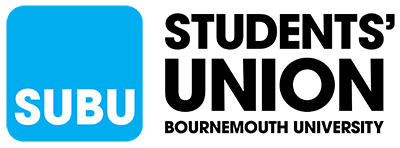 28 November, 2019Funding Committee Meeting  Clubs and societies have several possible funding streams open to them including fundraising, sponsorships and applying to SUBU for funding.  SUBU Funding meetings are held to discuss funding requests that have been received.  These are conducting weekly in the first time and fortnight in the second and third and students from the club or society are invited to inform the discussion.Present: Lea Ediale (SU VP Activities) arr. 11.30, Jen Caldwell (Activities Coordinator), Boat Club Committee (11.00 – 11.30)Funding Requested:Bournemouth University Boat ClubFunding was requested for: Term 2 – Additional help with services, insurance, equipment and races fees.The decisions were not made today, Lea will talk to Samantha Leahy-Harland (CEO) on Friday 10 Jan to discuss the specific needs of the Boat Club. The following discussed by Lea and Jen.  4 Boat club committee attended the meeting at 11.00 – 11.30 to answer questions with Jen  Confirmed that Boat Club are requesting that they are funded for the Term 2 races that they want to enter, this was met by SUBU last year due to the high costs of the events. (£7390 requested for race fees alone) Club confirmed that these are all races that they want to enter and represent Bournemouth University, including Henley and BUCS)£2250 is requested for the remaining payment to Winton Gym Hire, this is considered a Facilities expense, as Bournemouth University have not managed to provide an adequate training area, despite several requests.£1400 is requested for Insurance cover – this will be covered as usual by SUBU, as this is something that we require the club to do for its members. SUBU has always covered this service in the past.£400 – Wet work bench, this is a health and safety, needed for harmful chemicals and now is a requirement from the Canford School facilities.The committee also added that £2250 for a Training camp launch would also be needed, as they had forgotten to add this to the original request.Lea and I also discovered that the Racking Fees (which will now be £7836) have not been included in this request. We would like the Boat Club (who had left at this point) to update us on this request.Lea and I are concerned that the Annual Activities Budget is shrinking and cannot cover all these requirements. We will wait to hear from Sam.The committee have agreed to look at this request again, after Friday 10 January. In the meantime, the boat committee have been asked for some clarification on needs.Bournemouth University Polo ClubFunding was requested for: SUPA nationals, membership, entry fees, horse hire and accommodation.The decisions were not made today, Lea will talk to Samantha Leahy-Harland (CEO) on Friday 10 Jan to discuss the specific needs of the Polo Club. The following discussed by Lea and Jen.  Polo Club were not in attendance.£6880 has been requested to attend Winter SUPA Nationals, which totals £11880 to attend the event in the first place.The £6880 amount is to cover the hire of horses per person for each chukka. This is clearly a very expensive sport.£495 is the total cost of each member to attend, and the members will already be paying £255 each towards the event.£200 from clubs money, and self-fundraising of £159.00 will also be already covered.The remaining is requested to represent Bournemouth University in this prestigious event.Members train regularly, covering their own weekly hire of horses. As they are representing Bournemouth University, they would like some additional help for this expensive sport.Lea and I are concerned that the Annual Activities Budget is shrinking and cannot cover all these requirements. We will wait to hear from Sam.The committee have agreed to look at this request again, after Friday 10 January. In the meantime, the boat committee have been asked for some clarification on needs.Bournemouth University Sailing Club Funding was requested for: Qualifiers.The decision today was based on the following discussions.  Sailing VP attended the meeting to answer questions. £350 has been requested to attend South Central Qualifiers to represent Bournemouth University.As this is representing the University, we are happy to cover this fee for 12 people to compete.The committee have agreed to fund this request in total.Bournemouth University Sailing Club Funding was requested for: Spinnaker FeesThe decision today was based on the following discussions.  Sailing VP attended the meeting to answer questions. £2268 has been requested to cover the Membership and FacilitiesWhilst we have not paid this particular fee in the past, we realise that this is a much higher sum than usual, and this is the request that has been submitted.The club bank account balance is £2900, and we would like to know why this can’t be paid out of the regular membership fee. Lea and I are concerned that the Annual Activities Budget is shrinking and cannot cover all these requirements. We will wait to hear from Sam.The committee have agreed to look at this request again, after Friday 10 January. In the meantime, the boat committee have been asked for some clarification on needs.New Clubs, Societies and NetworksCriminology Society – ApprovedWomen in Business – ApprovedCompetitive Pokémon League - ApprovedClub	Amount RequestedAmount approvedBoat Club£11,440Still is discussionPolo Club£6880Still in discussionSailing Club£350£350Sailing Club£2268Still in discussion